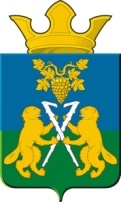 АДМИНИСТРАЦИЯ НИЦИНСКОГО СЕЛЬСКОГО ПОСЕЛЕНИЯСЛОБОДО-ТУРИНСКОГО МУНИЦИПАЛЬНОГО РАЙОНА СВЕРДЛОВСКОЙ ОБЛАСТИП О С Т А Н О В Л Е Н И ЕОт 19 апреля 2021 года                                                                                               с.Ницинское                                               № 66  Об утверждении плана мероприятий по профилактике клещевого энцефалита и клещевого боррелиоза (Болезни Лайма) среди населения Ницинского сельского поселения на 2021 годВ соответствии с п.п.8 п.1 ст. 51 Федерального закона от 30 марта 1999 года  № 52-ФЗ «О санитарно-эпидемиологическом благополучии населения», Федеральным законом от 17 сентября 1998 года № 157-ФЗ «Об иммунопрофилактике инфекционных болезней», санитарно-эпидемиологическими правилами 3.1.3.2352-08 «Профилактика клещевого вирусного энцефалита»,  Законом Свердловской области от 21 декабря 2001 года № 73-03 «Об иммунопрофилактике инфекционных болезней на территории Свердловской области», постановлением главного государственного санитарного врача по Свердловской области от 21.10.2009 № 12 «Об организации мероприятий по вакцинопрофилактике против клещевого вирусного энцефалита населения в Свердловской области», в целях недопущения возникновения и распространения заболеваемости клещевым энцефалитом и клещевым боррелиозом (Болезнью Лайма) среди населения и на территории Ницинского сельского поселения, поддержания санитарно-эпидемиологического благополучия среди населения Ницинского сельского поселения, снижения ущерба от заболеваемости клещевыми инфекциями и повышения уровня экономики районаПОСТАНОВЛЯЕТ:1. Утвердить План мероприятий по профилактике клещевого энцефалита и клещевого боррелиоза (Болезни Лайма) среди населения на территории Ницинского сельского поселения на 2021 год (прилагается).2. Возложить персональную ответственность на руководителей предприятий, организаций, учреждений, независимо от формы собственности и ведомственной принадлежности за организацию и проведение профилактических мероприятий против клещевого энцефалита и клещевого боррелиоза (Болезни Лайма) в подведомственных им коллективах и на территориях.	3.  Опубликовать настоящее постановление в печатном средстве массовой информации Думы и Администрации Ницинского сельского поселения «Информационный вестник Ницинского сельского поселения», а также обнародовать путем размещения на официальном сайте Ницинского сельского поселения (www.nicinskoe.ru). 	4. Контроль  за  исполнением настоящего постановления оставляю за собой.Глава Ницинского сельского поселения:                           Т.А.Кузеванова